Autumn 1Autumn 1Autumn 2Autumn 2Spring 1Spring 1Spring 2Spring 2Summer 1Summer 1Summer 2Summer 2FictionNon-FictionFictionNon-FictionFictionNon-FictionFictionNon-FictionFictionNon-FictionFictionNon-FictionYear 1GENREInstructionsFinding Tale Traditional Tales/ FairyTalesInformation textA Journey StoryInstructionsTale of Defeating the MonsterRecountTale of Overcoming a Magical DisasterExplanationFinding TaleLetterYear 1TEXTHow to get ready for SchoolThe Storm WhaleLittle Red Riding HoodAnimalsGingerbread ManHow to Bake GingerbreadRapunzelSchool ResidentialMagic Porridge PotHow do sunflowers grow?The Story of Pirate TomA letter to Head Teacher Year 1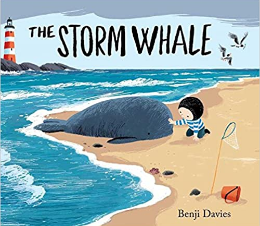 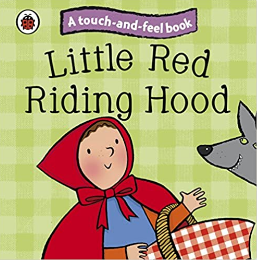 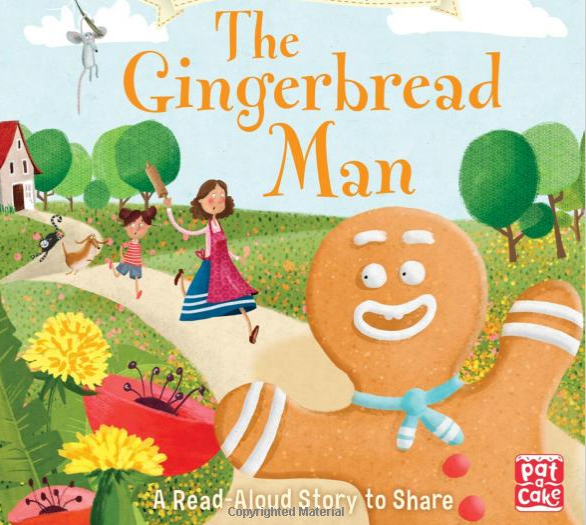 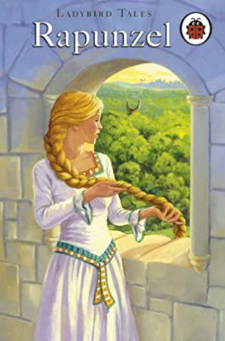 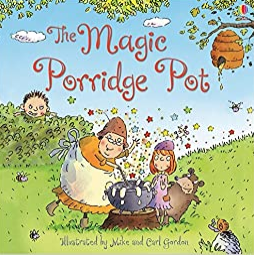 Year 1FOCUSFinger spacesFull stopsCapital lettersSay a sentence, write andread it back to check itmakes sense.Simple ConnectivesFinger spacesFull stopsCapital lettersRun sentencesSimple Connectives Finger spacesFull stopsCapital lettersHeadingIntroduction
Middle section(s)
EndingEmbellished simple sentences using adjectivesCompound sentences Run sentencesSimple Connectives Bullet pointsSimple ConnectivesHeadingIntroduction
Middle section(s)
EndingAlliteration Embellished simple sentences using adjectivesCompound sentences Run sentencesSimple Connectives Bullet pointsSimple ConnectivesHeadingIntroduction
Middle section(s)
EndingSimiles using as….as…Alliteration Embellished simple sentences using adjectivesCompound sentences Run sentencesSimple ConnectivesBullet pointsSimple ConnectivesHeadingIntroduction
Middle section(s)
EndingAlliteration Embellished simple sentences using adjectivesCompound sentences Run sentencesSimple ConnectivesBullet pointsSimple ConnectivesHeadingIntroduction
Middle section(s)
Ending  Year 1Topic Memory BoxMemory BoxFestivals (Bonfire Night, Remembrance and Christmas around the world)Festivals (Bonfire Night, Remembrance and Christmas around the world)SpaceSpaceUK/London UK/London Great Fire of NantwichGreat Fire of NantwichWhere in the world?Hot and Cold countries Where in the world?Hot and Cold countries 